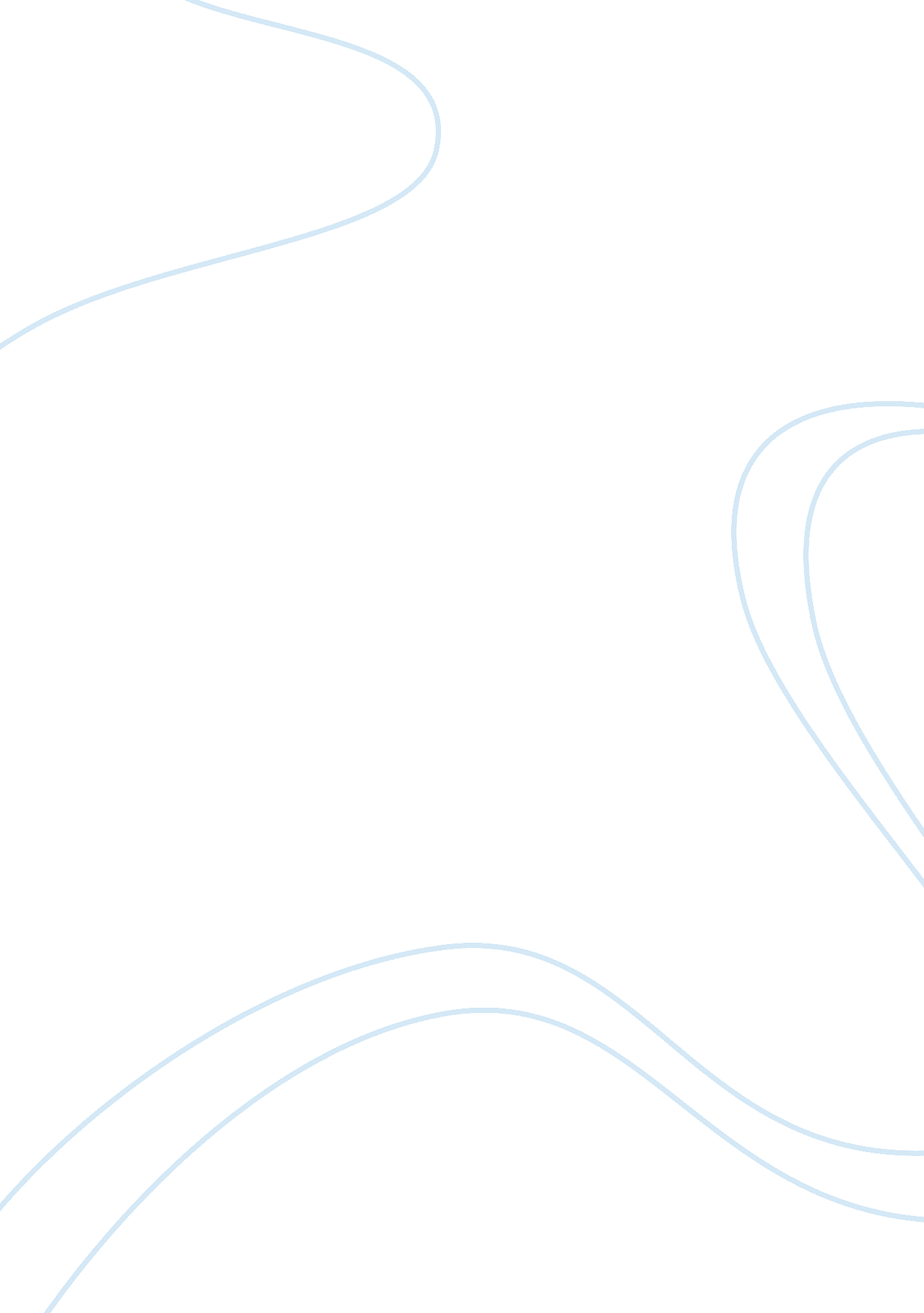 A person who made an impact on my lifeExperience, Human Nature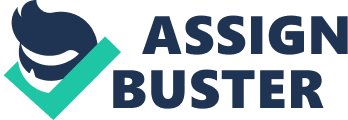 It was late July, the summer of 2006 to be exact. I was in Chicago spending the summer with my father at his new house. My mother called my dad and me and said I was going to be a big sister. I was only in the 6th grade, but I knew I was going to have to be more responsible and mature. I did not know whether I was going to have a little sister or brother. I was so excited I couldn’t wait to get back home to see my new sibling. I was finally older than someone in myfamilyand could actually be the boss of them. When I found out it was a boy I was so excited, I had so manydreamsand a planned out future for him as soon as I laid my eyes on him. He was so tiny with dark brown skin, silky black hair, brown eyes, and dimples. His name was LeBron Samuel Eley. As he grew older I noticed that he had an old manpersonalityand was very wise. He was becoming a mini-me, he did everything I did and followed me everywhere I went. I realized that I needed to change my behavior and the things I did because I knew that he wanted to be just like me, and I did not want him to grow up and make bad decisions as I did. I treated my little brother like my son; anytime I bought myself something I would buy him something as well. This little boy really made me turn all my negatives into positives and get more active in school and be a better person. I was on the basketball team in the fall and during the spring I was on the baseball team. DeBron had become my pride; I was more motivated in school and made the honor roll all four quarters in middle school because I knew that myhard workwould inspire him. In fall 2012 he started Kindergarten. The first thing he said when he walked into his class was “ I’m going to be the star student like my big sister. ” I knew he would make me proud due to all the dedication and hard work I put into him and myself just for him to grow to be a better person than I am. Every day he would come home with stars and 100’s on his homework and classwork, right along with a good phone call home and a story about how he helped someone in class today. He had a high self-esteem level and didn’t let his pride get in the way of anything. His first year of kindergarten was my senior year of high school, so we both were graduating in June 2012. This little boy made an impact on my life because I would hate to lose another one of my brothers to the streets. He made me look at life from a different perspective and I got to see the brighter side of more things. When I moved away to start my college life he automatically wanted to come to college and that’s what my futuregoalsare for him. Not a lot of people plan to go to college in first grade Someday when I have a son; I’m going to raise him the same way I did my little brother. 